ПРЕСС-РЕЛИЗк всероссийским соревнованиям по легкоатлетическим многоборьям29-30 ноября 2019 года в г.Казани на базе футбольно-легкоатлетического манежа Центрального стадиона (ул. Ташаяк, д.2А) пройдут XIX Всероссийские соревнования по легкоатлетическим многоборьям. В соревнованиях примут участие спортсмены в следующих возрастных категориях: юноши и девушки до 16 лет (2004-2005 гг.р.), юноши и девушки до 18 лет (2002-2003 гг.р.), юниоры и юниорки до 20 лет (2000-2001 гг.р.), мужчины и женщины (1999 г.р. и старше).  Девушки выступают по программе зимнего пятиборья (60 м с/б, высота, ядро, длина, 800м). Юноши соревнуются в семиборье (60м, длина, ядро, высота, 60м с/б, шест, 1000 м).Казанские соревнования соберут сравнительно большое количество участников – ожидается, что в соревнованиях примут участие порядка 100 спортсменов со всей России, каждый из которых выполнит от 5 до 7 видов многоборья.В составе сборной Республики Татарстан на турнире помимо прочих выступят воспитанники СШОР «Атлетика» (г.Казани) Юлия Сохацкая и Марк Бурдин, а также выпускник «Атлетики», студент Казанского училища олимпийского резерва Александр Бурдин. Ранее, в сентябре этого года, воспитанники СШОР «Атлетика» успешно выступили на других всероссийских стартах – казанцы стали победителями Всероссийских соревнований по 4-борью «Шиповка Юных».Победители и призеры казанских соревнований будут поощрены денежными призами, а сам турнир станет проверочным стартом перед чемпионатом и Первенством России по многоборьям.МИНИСТЕРСТВО СПОРТА РЕСПУБЛИКИ ТАТАРСТАНМИНИСТЕРСТВО СПОРТА РЕСПУБЛИКИ ТАТАРСТАН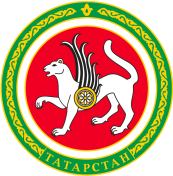 ТАТАРСТАН РЕСПУБЛИКАСЫ СПОРТ МИНИСТРЛЫГЫТАТАРСТАН РЕСПУБЛИКАСЫ СПОРТ МИНИСТРЛЫГЫул.Петербургская, д.12, г.Казань, 420107ул.Петербургская, д.12, г.Казань, 420107Петербургская урамы, 12 нче йорт, Казан шәһәре, 420107Петербургская урамы, 12 нче йорт, Казан шәһәре, 420107Тел.: (843) 222-81-01, факс: (843) 222-81-79. E-mail: mdmst@tatar.ru, http://minsport.tatarstan.ruТел.: (843) 222-81-01, факс: (843) 222-81-79. E-mail: mdmst@tatar.ru, http://minsport.tatarstan.ruТел.: (843) 222-81-01, факс: (843) 222-81-79. E-mail: mdmst@tatar.ru, http://minsport.tatarstan.ruТел.: (843) 222-81-01, факс: (843) 222-81-79. E-mail: mdmst@tatar.ru, http://minsport.tatarstan.ruТел.: (843) 222-81-01, факс: (843) 222-81-79. E-mail: mdmst@tatar.ru, http://minsport.tatarstan.ruТел.: (843) 222-81-01, факс: (843) 222-81-79. E-mail: mdmst@tatar.ru, http://minsport.tatarstan.ru